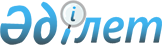 Қаратөбе ауылдық округінің "2023-2025 жылдарға арналған бюджеті туралы" Жаңақорған ауданы мәслихатының 2022 жылғы 29 желтоқсандағы № 343 шешіміне өзгерістер енгізу туралыҚызылорда облысы Жаңақорған аудандық мәслихатының 2023 жылғы 1 желтоқсандағы № 120 шешімі
      Жаңақорған ауданының мәслихаты ШЕШТІ ҚАБЛДАДЫ:
      1. "Қаратөбе ауылдық округінің 2023-2025 жылдарға арналған бюджеті туралы" Жаңақорған ауданы мәслихатының 2022 жылғы 29 желтоқсандағы № 343 мынадай өзгерістер енгізілсін:
      1-тармақ жаңа редакцияда жазылсын:
      "1. Қаратөбе ауылдық округінің 2023–2025 жылдарға арналған бюджеті тиісінше 1, 2 және 3-қосымшаларға сәйкес, оның ішінде 2023 жылға мынадай көлемде бекітілсін:
      1) кірістер – 75163 мың теңге, оның ішінде:
      салықтық түсімдер – 3530 мың теңге;
      салықтық емес түсімдер – 0;
      негізгі капиталды сатудан түсетін түсімдер – 0;
      трансферттердің түсімдері –71633 мың теңге;
      2) шығындар –75423 мың теңге;
      3) таза бюджеттік кредиттеу – 0:
      бюджеттік кредиттер – 0;
      бюджеттік кредиттерді өтеу – 0;
      4) қаржы активтерімен операциялар бойынша сальдо – 0:
      қаржы активтерін сатып алу – 0;
      мемлекеттік қаржы активтерін сатудан түсетін түсімдер – 0;
      5) бюджет тапшылығы (профициті) – -260,0 мың теңге;
      6) бюджет тапшылығын қаржыландыру (профицитін пайдалану) –260,0 мың теңге.".
      көрсетілген шешімнің 1-қосымшасы осы шешімнің қосымшасына сәйкес жаңа редакцияда жазылсын.
      3. Осы шешім 2023жылдың 1 қантарынан бастап қолданысқа енгізіледі. Қаратөбе ауылдық округінің 2023 жылға арналған бюджеті
					© 2012. Қазақстан Республикасы Әділет министрлігінің «Қазақстан Республикасының Заңнама және құқықтық ақпарат институты» ШЖҚ РМК
				
      Жаңақорған ауданы маслихатының төрағасы 

Ғ.Сопбеков
Жаңақорған ауданы мәслихатының
2023 жылғы 1 желтоқсандағы
№ 120 шешіміне қосымшаЖаңақорған ауданы мәслихатының
2022 жылғы 29 желтоқсандағы
№ 343 шешіміне 1-қосымша
Санаты
Санаты
Санаты
Санаты
Сомасы, мың теңге
Сыныбы
Сыныбы
Сыныбы
Сомасы, мың теңге
Ішкісыныбы
Ішкісыныбы
Сомасы, мың теңге
I. КІРІСТЕР
75163
1
Салықтықтүсімдер
3530
01
Табыс салығы
160
2
Жеке табыс салығы
160
04
Меншiкке салынатын салықтар
3370
1
Мүлiкке салынатын салықтар
80
3
Жер салығы
240
4
Көлiк құралдарына салынатын салық
2500
5
Бірыңғай жер салығы
550
4
Трансферттердің түсімдері
71633
02
Мемлекеттiк басқарудың жоғары тұрған органдарынан түсетiн трансферттер
71633
3
Аудандардың (облыстық маңызы бар қаланың) бюджетінен трансферттер
71633
Функционалдық топ
Функционалдық топ
Функционалдық топ
Функционалдық топ
Сомасы, мың
теңге
Бюджеттік бағдарламалардың әкімшісі
Бюджеттік бағдарламалардың әкімшісі
Бюджеттік бағдарламалардың әкімшісі
Сомасы, мың
теңге
Бағдарлама
Бағдарлама
Сомасы, мың
теңге
Атауы
Сомасы, мың
теңге
II. ШЫҒЫНДАР
75423
01
Жалпы сипаттағы мемлекеттiк қызметтер
37005
Мемлекеттiк басқарудың жалпы функциялары
37005
124
Аудандық маңызы бар қала, ауыл, кент, ауылдық округ әкімінің аппараты
37005
001
Аудандық маңызы бар қала, ауыл, кент, ауылдық округ әкімінің қызметін қамтамасыз ету жөніндегі қызметтер
37005
06
Әлеуметтiк көмек және әлеуметтiк қамсыздандыру
3036
124
Аудандық маңызы бар қала, ауыл, кент, ауылдық округ әкімінің аппараты
3036
003
Мұқтаж азаматтарға үйде әлеуметтік көмек көрсету
3036
07
Тұрғынүй-коммуналдық шаруашылық
16787,9
124
Аудандық маңызы бар қала, ауыл, кент, ауылдық округ әкімінің аппараты
16787,9
008
Елдімекендерде көшелерді жарықтандыру
1739
009
Елдімекендердің санитариясын қамтамасыз ету
234
011
Елдімекендерді абаттандыру мен көгалдандыру
14814,9
08
Мәдениет, спорт, туризм және ақпараттық кеңістiк
18594
124
Аудандық маңызы бар қала, ауыл, кент, ауылдық округ әкімінің аппараты
18323
006
Жергілікті деңгейде мәдени-демалысжұмысын қолдау
18323
124
Аудандық маңызы бар қала, ауыл, кент, ауылдық округ әкімінің аппараты
271
028
Жергілікті деңгейде денешынықтыру-сауықтыру және спорттық ісшараларды өткізу
271
15
Трансферттер
0,1
124
Аудандық маңызы бар қала, ауыл, кент, ауылдық округ әкімінің аппараты
0,1
048
Пайдаланылмаған (толық пайдаланылмаған) нысаналы трансферттерді қайтару (жергілікті бюджет қаражаты есебінен)
0,1
3. Таза бюджеттік кредит беру
0
4. Қаржы активтері мен жасалатын операциялар бойынша сальдо
0
5. Бюджет тапшылығы (профициті)
-260
6. Бюджет тапшылығын қаржыландыру (профицитті пайдалану)
260
8
Бюджет қаражатының пайдаланылатын қалдықтары
260
01
Бюджет қаражатының қалдығы
260
1
Бюджет қаражатының бос қалдықтары
266,0
2
Есепті кезеңнің соңындағы бюджет қаражатының қалдықтары
6,0